 Základní škola a Mateřská škola Brumovice, okres Břeclav, příspěvková organizaceJídelní lístek		Týden	 od:  12. 6. 2023	do:  16. 6. 202312. 6. 202313. 6. 202314. 6. 202316. 6. 2023 Jídlo je určené k okamžité spotřebě.Pitný režim je zajištěný celý den! Denně je k obědu možnost výběru šťávy, vody nebo mléka.Změn jídelníčku vyhrazena.Zodpovídá: vedoucí ŠJ Veronika VeseláVaří: Eva Hájková, Martina Stejskalová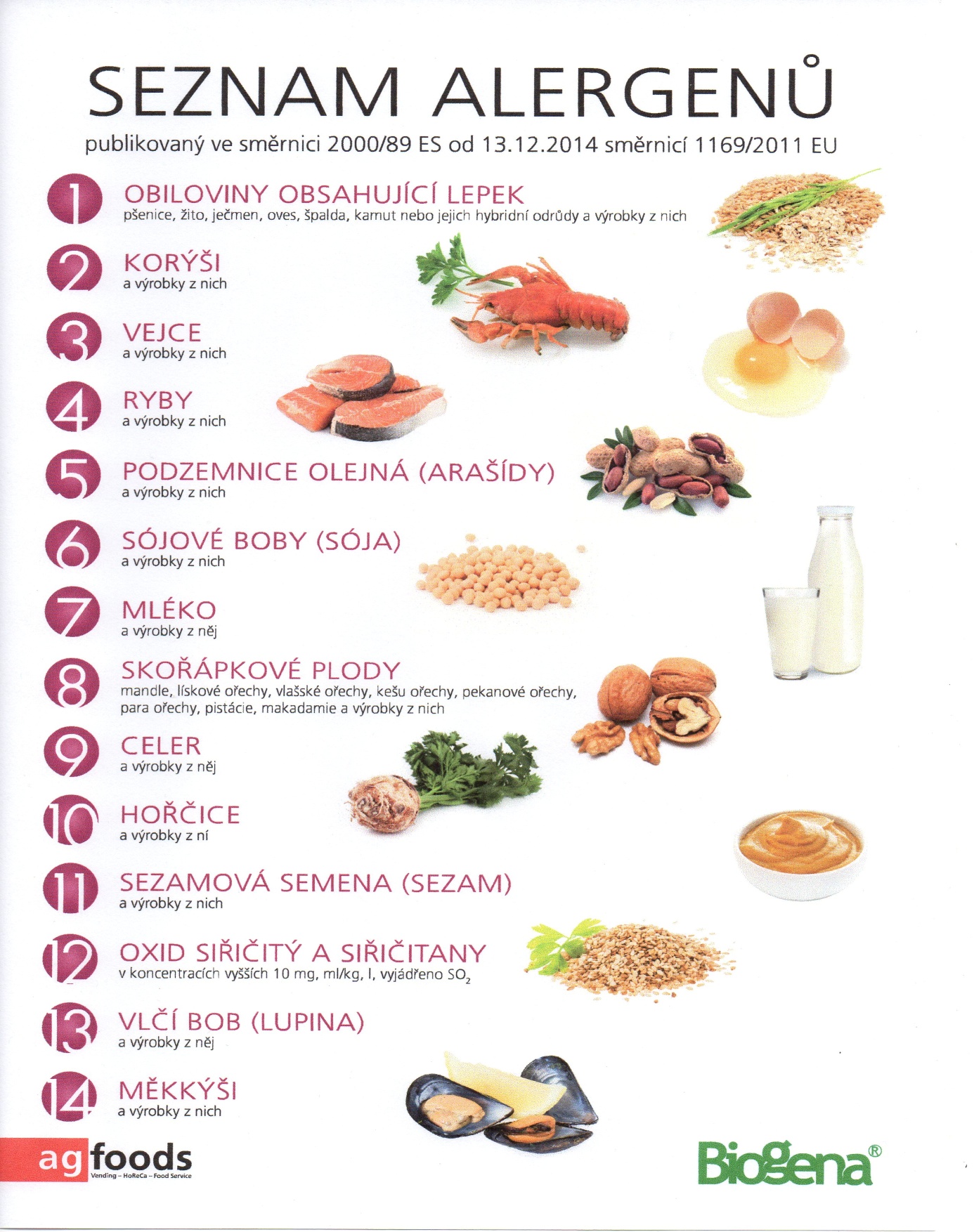 OBILOVINY  OBSAHUJÍCÍ  LEPEK:          1	a)     pšenice					b)     žito					c)      ječmen	    d)     oves					e)     špalda  					 f)     kamut Pondělí1a,7Přesnídávkakrupicová kaše s kakaem, šťáva1ac,4,9Polévkarybí s krutonky1a,3,7Obědkvěták v těstíčku, bramborová kaše, okurkový salát, voda1ab,7Svačinakmínový chléb s česnekovo-sýrovou pomazánkou, zelenina, šťávaÚterý1b,6,7,10,11,13Přesnídávkacelozrnný chléb se sýrem Almette, ovoce, ochucené mléko1a,9Polévkabrokolicová s kuskusem1a,3,7Obědpaprikáš, těstoviny, šťáva1ab,7Přesnídávkažitnopšen.chléb s pomazánkou z červené řepy, šťávaStředa1ab,31ab,3PřesnídávkaPřesnídávkažitnopšen.chléb ve vajíčku, zelenina, šťávažitnopšen.chléb ve vajíčku, zelenina, šťáva1e,91e,9PolévkaPolévkaluštěninováluštěninová1a,3,7,121a,3,7,12ObědObědškubánky s mákem, bílá káva škubánky s mákem, bílá káva 1ac,71ac,7SvačinaSvačinasýrová bulka, ovoce, šťávasýrová bulka, ovoce, šťáva15. 6. 202315. 6. 2023Čtvrtek1a,3,7,121a,3,7,12PřesnídávkaPřesnídávkazapečený toustový chléb se šunkou a sýrem, zelenina, šťávazapečený toustový chléb se šunkou a sýrem, zelenina, šťáva1e,7,91e,7,9PolévkaPolévkacelerová krémová s bramboremcelerová krémová s bramborem77ObědObědrizoto, okurek, ZŠ ovoce, šťávarizoto, okurek, ZŠ ovoce, šťáva1ac,71ac,7SvačinaSvačinarohlík s ovocnou pomazánkou, mlékorohlík s ovocnou pomazánkou, mlékoPátek1a,3,7Přesnídávkavánočka, ovoce, mléko1a,9Polévkavývar s kroupami1a,7Obědhovězí maso, koprová omáčka, vařené brambory, šťáva 1ab,7Svačinakmínový chléb s pomazánkovým máslem a kedlubnou, šťáva